		Définir un « EPINGLE en M, MULTIBOUCLE »Vos coordonnées  Vous désirez :     Qté Puissance :  W – Tension :  V – Charge spécifiques (Cs)  W/cm²Nature du liquide à chauffer :      Nature du blindage (si impératif)  :   - Température de travail :  °CConnexions :	                   Ø du tube 		Lg tube (A) : 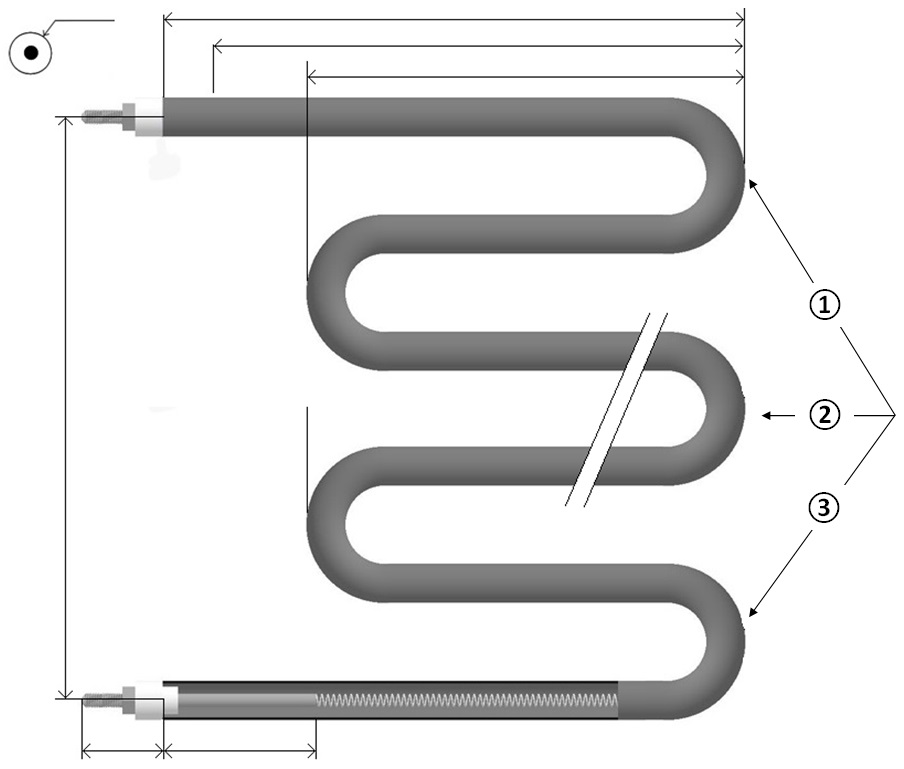 					Lg portée de joint (P) : 			Lg boucle (B) : 									    Nombre de boucle			          Non chauffant (NC) Les raccordements :Tiges filetées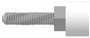  Bornes plates        à étrier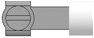  Cosses faston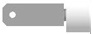  Câble haute T°      Lg 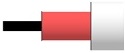  Câble étanche      Lg 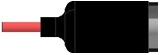 Entraxe (Ea) :     Manchon         Sertis     Brasé     soudé TIG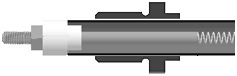                        D :       Lg P  Rondelle Ø  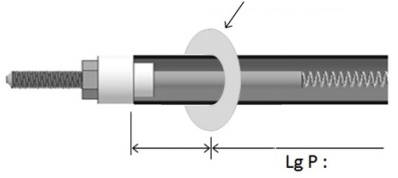                 D :         Autre 